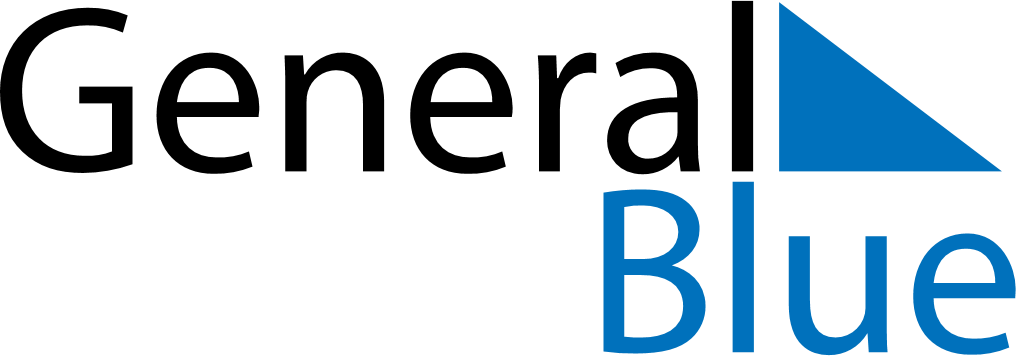 Meal PlannerMay 2, 2027 - May 8, 2027Meal PlannerMay 2, 2027 - May 8, 2027Meal PlannerMay 2, 2027 - May 8, 2027Meal PlannerMay 2, 2027 - May 8, 2027Meal PlannerMay 2, 2027 - May 8, 2027Meal PlannerMay 2, 2027 - May 8, 2027Meal PlannerMay 2, 2027 - May 8, 2027Meal PlannerMay 2, 2027 - May 8, 2027SundayMay 02MondayMay 03TuesdayMay 04WednesdayMay 05ThursdayMay 06FridayMay 07SaturdayMay 08BreakfastLunchDinner